St Gemma’s Hospice is an equal opportunities employer and endeavours to recruit the best person for each vacancy regardless of gender, race, religion or belief, age, sexual orientation, disability or any other factor irrelevant to the ability to do the job.  Employees are required to follow the Personnel policies and procedures supporting recruitment and selection.  Employee Specification – Stock & Sales Assistant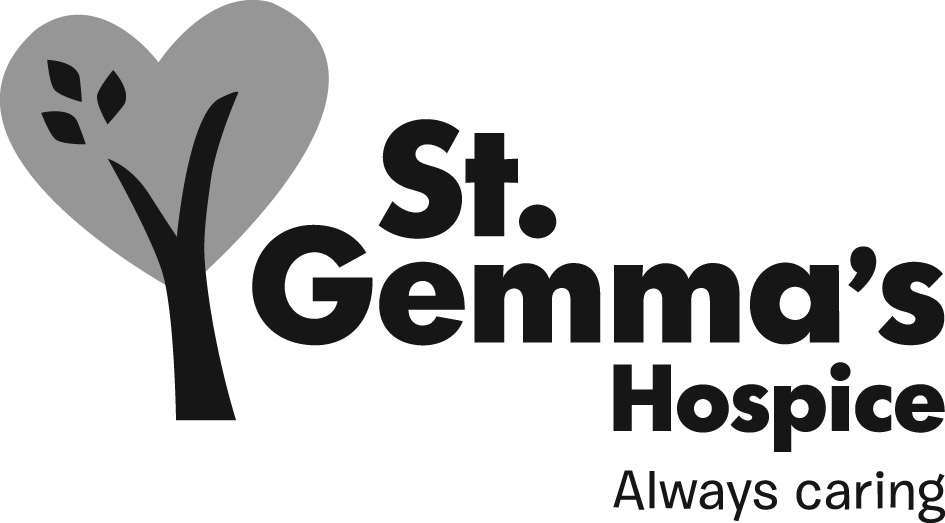 AttributesEssentialDesirableHow identifiedInterview = IApplication form = AExperienceRetail/charity retail experience√A / IExperience of dealing with a range of people from different backgrounds√A / IKnowledgeUnderstanding of St Gemma's Hospice and its role within Leeds√ISkills/AbilitiesExcellent interpersonal skills√IExcellent organisational skills√A / IAbility to work within a team√A / IAbility to work flexibly√A / IPersonal AttributesSelf-motivated√A / IAbility to maintain confidentiality√A / I